НазваниеАдресОтветственное лицоТелефон, факс, e-mailДата начала аккредитацииДата начала аккредитацииДата окончания аккредитации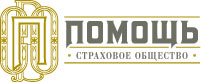 ООО «Страховое общество «Помощь»121069, г.Москва, ул. Новый Арбат, д.14, стр.1Потапенко Артем ПетровичЗаместитель руководителя управления корпоративных продажpap@pomosch.com+7 (495) 544-5888 
(доб.881)
+7 (929) 577-77-51pap@pomosch.com+7 (495) 544-5888 
(доб.881)
+7 (929) 577-77-5131.01.201831.01.2019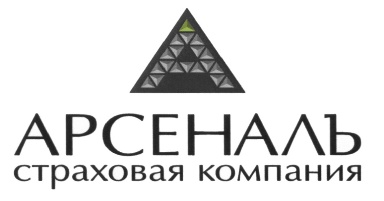 ООО "Страховая компания "АрсеналЪ"111020, г.Москва, 2-я ул. Синичкина, д.9а, строение 10Ответственное лицо по взаимодействию с ААУ «Солидарность»Отрошко Роман Викторовичotroshko@arsenalins.ru8-928-627-32-97otroshko@arsenalins.ru8-928-627-32-9728.07.201728.07.2018ООО «Страховая компания «ТИТ»115088, г. Москва, 2-ой Южнопортовый проезд, д.18, стр.8.Ответственное лицо по взаимодействию с ААУ «Солидарность» Малогулова Юлия НаилевнаMalogulova@titins.ru8-(985)-488-99-95Malogulova@titins.ru8-(985)-488-99-9511.04.201811.04.2019АО  Страховоеобщество  "Якорь"625026 г. Тюмень  ул. Мельникайте, д.106 офис 325Ответственное лицо по взаимодействию с ААУ «Солидарность» Дубовов Максим ПавловичDubovovMP@yakor.ru8-922-004-73-35DubovovMP@yakor.ru8-922-004-73-3527.03.201827.03.2019ГТА АО СК «Армеец»125040, г. Москва, ул. Проспект Ленинградский, д. 20, корпус 1Ответственное лицо по взаимодействию с ААУ «Солидарность»Заместитель директора Щербань Зинаида Юрьевнаz_scherban@armeec.ru+7 (863)333-24-32 
8 905 478 6507z_scherban@armeec.ru+7 (863)333-24-32 
8 905 478 650725.05.201825.05.2019Страховая компания «Орбита»107023, г. Москва, площадь Журавлева, 
д. 2, стр. 2, эт. 5 пом.1, ком.22-25Ответственное лицо по взаимодействию с ААУ «Солидарность»Струкалина Оксана Геннадьевнаcentr-orbitains@bk.ru89170093242centr-orbitains@bk.ru8917009324227.07.201827.07.2019Тюменский филиал СК «Гелиос»625003, г. Тюмень, ул. Володарского, дом 14, оф.702Ответственное лицо по взаимодействию с ААУ «Солидарность»Орлова Жанна Олеговна z.orlova@skgelios.ru8 908 878 93 408 (3452) 682 775 доб. 411z.orlova@skgelios.ru8 908 878 93 408 (3452) 682 775 доб. 41127.07.201827.07.2019